Конспект коррекционно-развивающего занятия педагога-психолога «Гимнастика для ума» для обучающихся с ОВЗ 1-х – 2-х классовЦель: формирование интеллектуальных способностей учащихся, развитие высших психических функций.Задачи:активизировать познавательную деятельность обучающихся;развивать произвольность и самоконтроль;способствовать воспитанию сознательного отношения к занятиям с психологом;прививать навыки культуры общения в ходе учебного сотрудничества;воспитывать чувство ответственности, уверенности в своих силах. развивать качественные характеристики внимания, памяти, пространственную ориентацию;повышать уровень развития логического мышления, развивать сообразительность, любознательность.Ход занятияВводная часть – 5-6 минут- Здравствуйте, ребята! Сегодня на занятии мы будем, как всегда, развивать нашу память, речь, внимание, мышление.*Организационный момент*Психологический настрой1) Представьте себе цветок Добра и хорошего настроения, положите между ладонями и закройте глаза. Почувствуйте, как он согревает вас: ваши руки, ваши души. Мысленно поместите всё доброе, хорошее и прекрасное этого цветка в своё сердце. Почувствуйте, как добро входит в вас, доставляет вам радость. У вас появляются новые силы: силы здоровья, счастья и радости. Желаю, чтобы тёплые чувства и хорошее настроение сопровождали вас на нашем занятии.2) Откройте глаза, посмотрите друг на друга и скажите добрые слова.3) «Ленивые восьмёрки» (упражнение активизирует структуры мозга, обеспечивающие запоминание, повышает устойчивость внимания).Нарисуйте в воздухе в горизонтальной плоскости «восьмёрки» по 3 раза каждой рукой, а затем обеими руками.Основная часть – 25-30 минут1. Упражнение, направленное на развитие мышления. Детям предлагается решить примеры, внимательно просматривается ряд (пример) найти последовательность и нарисовать ответ.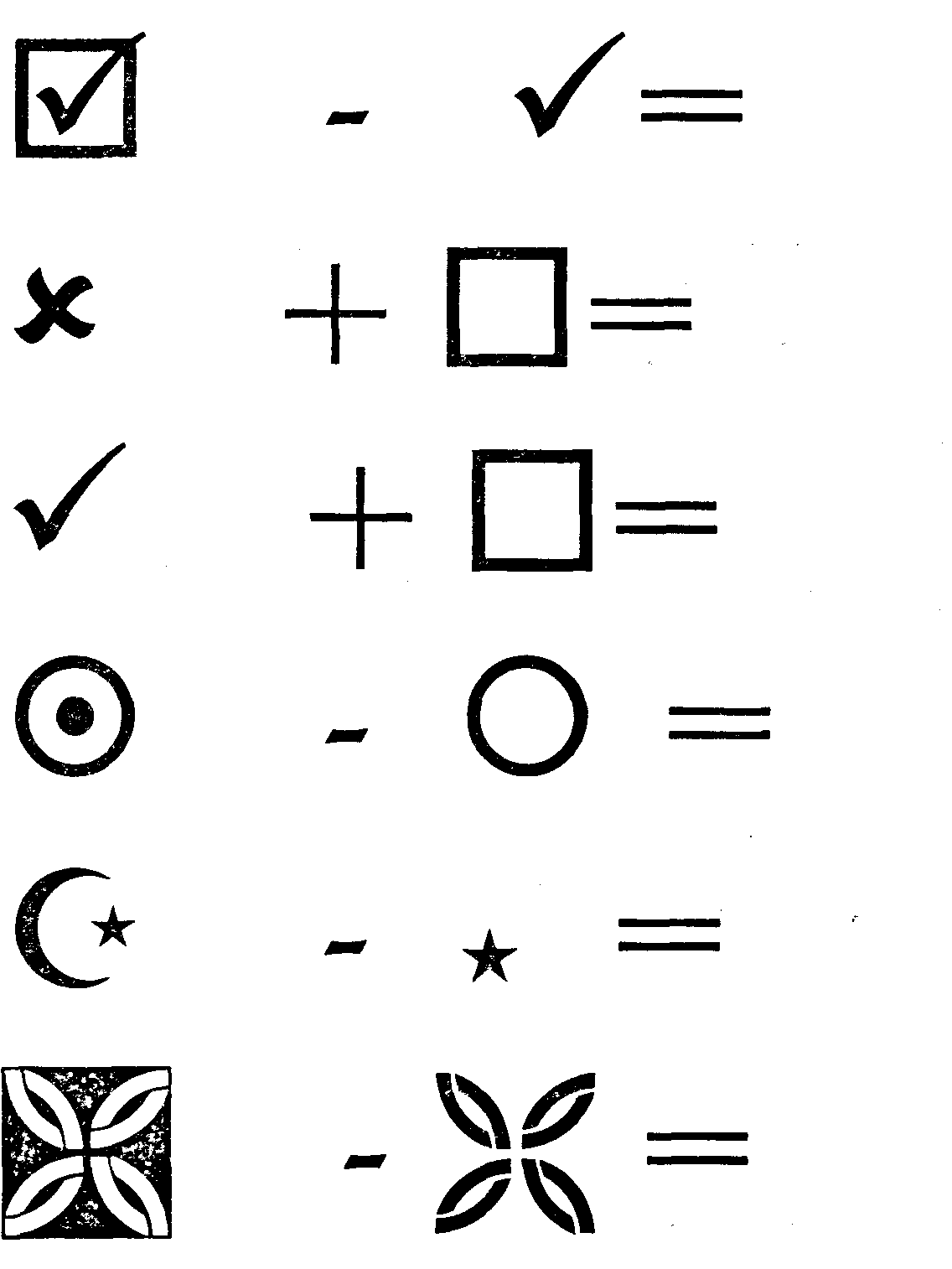 2. Работа с шифрами Инструкция: Ребята, используя шифр, найдите слова, спрятанные этими шифрами.2780__________________________37281_________________________4756101_______________________0164__________________________21641_________________________4751691_______________________3784__________________________01876_________________________578747________________________7467__________________________91341_________________________726731________________________2164__________________________81341_________________________31661_________________________3. Корректурное упражнение.Инструкция: Ребята, в течение 5 минут нужно выполнить задание: букву А зачеркнуть, букву И подчеркнуть, букву Л обвести в кружок.(Проверка выполнения задания проводится самими учениками (ищут друг у друга ошибки и исправляют их).МОРШЛЩДПШВДБЮЖЮДЛЛЛАОВЫРШВЛДБЬСЬЛОАДЛОМЬМОАОМСЬБВОЛРАНРЛКДВЧДИИВАЛВЛДЩЫШШАОЖЯЖЖЛОИОИГОЩШФЛОАШФЖЛЫШЩГПХЭЫФЩМИТВЖВДЭОМРАЖЛЛЛФТАДАДЖАЖФЖФЭФЛВДЖТЬМРААИЖВЛВФШЦЗЦХЧШАОАЩЫФАШАЮЧБИЛЛЖЬСЬСЛЛАЖВЖЫЭХУЗУЗЩЕГНГТИЛЛДВЖЫУЗКЛМЬЬМОПГВЫЭЭФДДАОШУЦЗИБЬЫОНОЕДЖВЭЭЫЗГГСТСТППЫРЫЕЕУДДДИЛЬВЬРПРФХЪЪФЙЬЬБСЮЛЛШПГНЛВБЧЫШНДАЖЭШКТИДЖЭФЭМГЛЗЗХВТХФЭИ4. «Слово-трансформер».Инструкция: Ребята, перед вами на листочках написаны ряды букв, среди которых спрятаны слова. Вам нужно, внимательно просматривая ряды, находить спрятанные слова и обводить их. Обратите внимание: внутри найденных слов могут прятаться другие слова.(По окончании работы попросить учеников по очереди прочитать найденные слова, пропущенные слова отмечать цветным карандашом)Влопркорааитузщмиръшкьвеслохцлдыпрпарадытмшгфмирфждкберёзаывоацщшарфщксзкипарисщсшккапканлкфдюклассщшаьсзфмангодбскшбананчбкушлкуклажкщшузавтракьсцфжаквариумжшксырщшусягодаьсщзшколасзуштарелкалшакотжащподопабчумаркержфшкпесняжкщмаслощущковёршвжпастаждщдружбачсьгорохьмышъмехбмовааьъыахджэзлрнораэхзшхстолосмехвая.Заключительная часть – 10 минутПодведение итогов занятия:Мне понравилось…, Было трудно…., Я выполнял…., Я научился…Прозвенел звонок весёлый
Он позвал нас на урок.
Такой порядок в школе –
Не забывай, дружок.Все у парты ровно встали, 
Улыбнулись, подравнялись, 
Тихо сели за свой стол, 
Начинаем разговор.Шифр1234567890ШифрАБВКМНОЛДТ